Aanmeldingsformulier Voortgezette Klinische BehandelingMariënburg, Meijboom, Reijnvaanmailen naar: aanmeldenVKB@altrecht.nlVerwijzer: …………………………………………………………………………………………………………..Algemene gegevensReden van aanmelding (volgens verwijzer)Hulpvraag  vanuit patiënt en zijn systeemBeschrijvende diagnose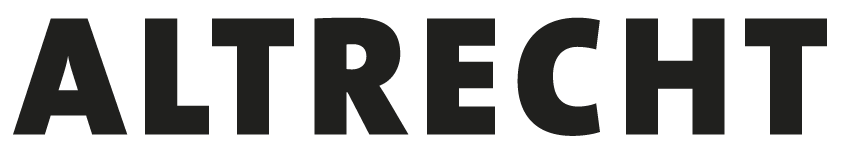 DSM-V classificatie Behandel voorgeschiedenisHuidig medicatiebeleid + voorgeschiedenisHuidig functioneren Dagelijks levenGezondheidIdentiteitMaatschappelijke rollen/participatieNetwerk en triadeLeefstijlBegeleidingsstijl Risico’s*Meeleveren van documenten zoals:Actueel behandelplanCrisispreventie actieplanPsychologische onderzoekenRisicotaxatie DossieronderzoekNaam + voornamenGeboortedatum + plaatsAdresgegevens + huidige woon/verblijfssettingTelefoonnummerEmailadresBSN-nummer Relevant bij externe verwijzingBurgelijke staatNationaliteitLegitimatiebewijsRelevant bij externe verwijzingZorgverzekering + polisnummerRelevant bij externe verwijzingFinancieringsstroom / indicatie(ZPM/WLZ) + Informatie CIZ Juridische status (verplichte zorg i.h.k.v WVGGZ of een forensische maatregel)Gegevens belangrijk contactpersonen en/of wettelijk vertegenwoordiger………………Zelfzorg: …Woonvaardigheden: … Daginvulling: …Financiën: ...Psychische gezondheid: …Somatische gezondheid: … Krachten: …Levensverhaal: …Persoonlijke doelen: …Relaties/intimiteit: …Zingeving: ...Dagbesteding: …Werk: …Opleiding: ...Formeel netwerk: …Informeel netwerk: ...Bewegen: …Roken: …Alcohol/Drugs/Gokken: ...Voeding: …Ontspanning: ...Richtinggevend / Uitnodigend / Ruimtegevend:…Acting out/agressie: …Groepsontwrichtend gedrag: …Zelfbeschadigend gedrag: ...Suïcidaliteit: ...